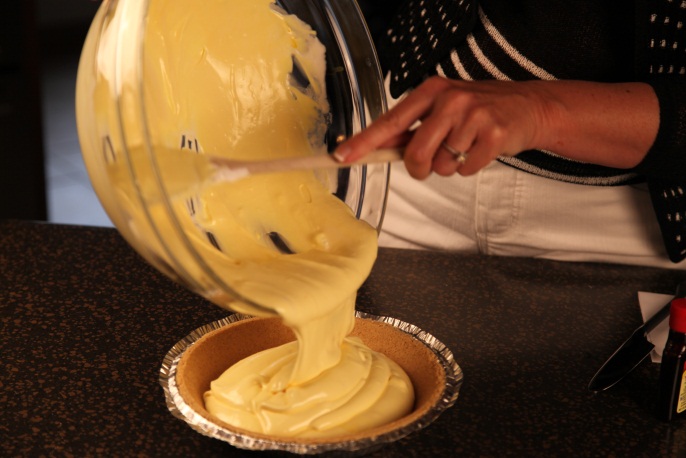 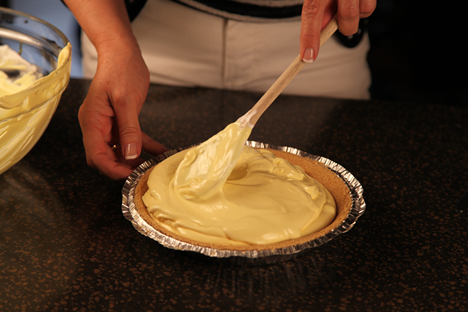 Let’s make life special by sharing great food with our family and friends!  Enjoy!                                              Vickie's Lemonade PieThis recipe was given to me by my Mom many years ago. It tastes just like Key Lime Pie! It is great for easy entertaining!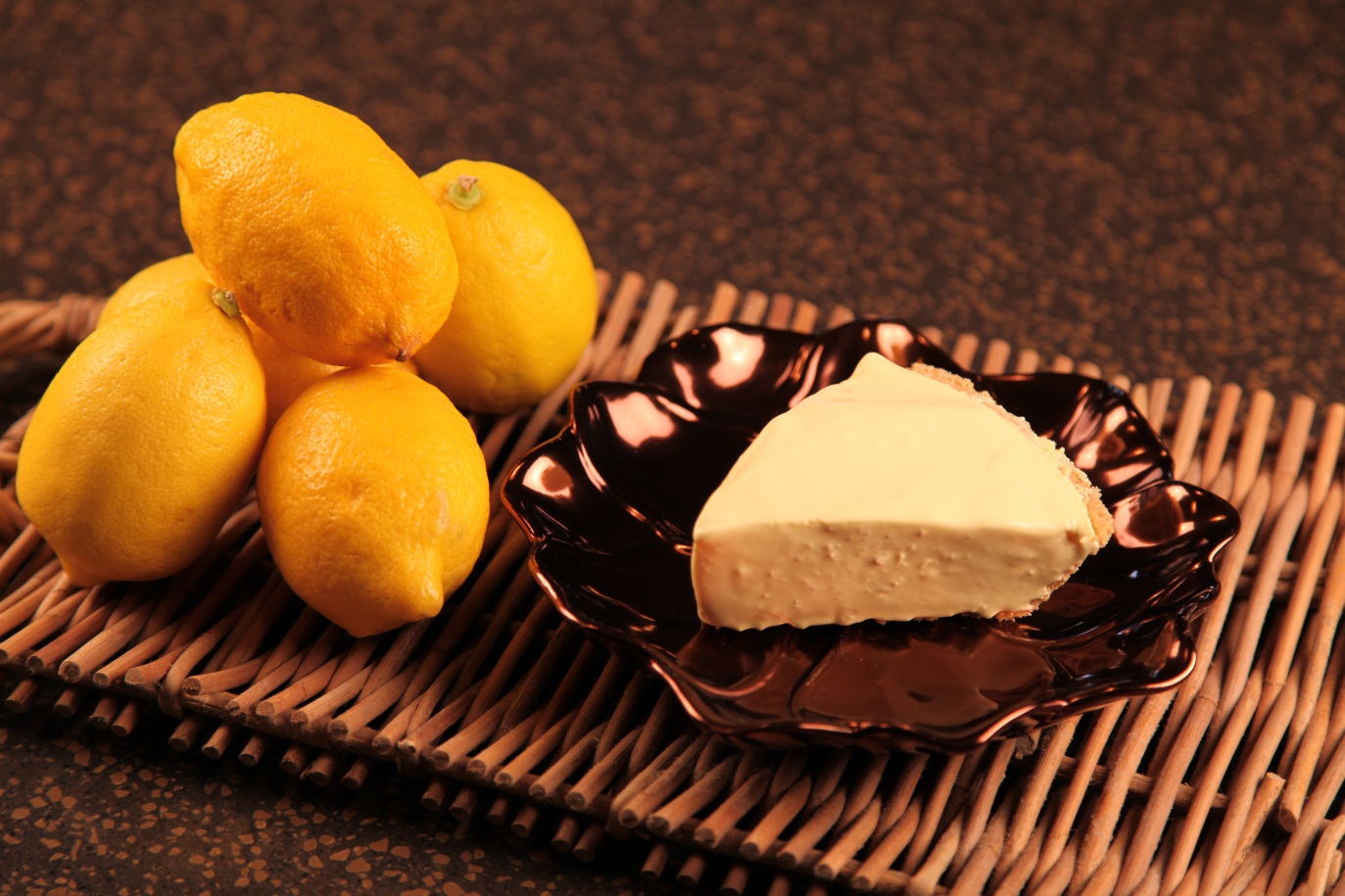 .     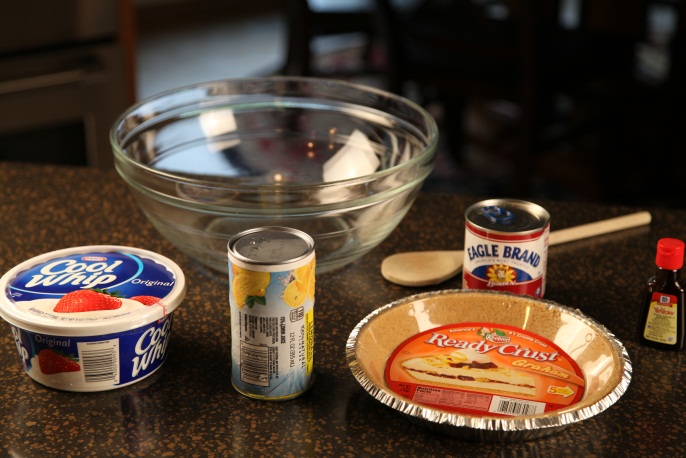 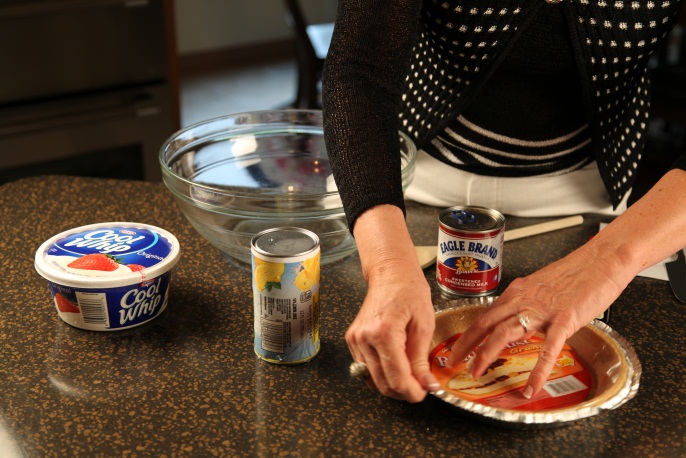 Mix lemonade concentrate and sweetened condensed milk together.  I used half of a 12 oz can of lemonade concentrate.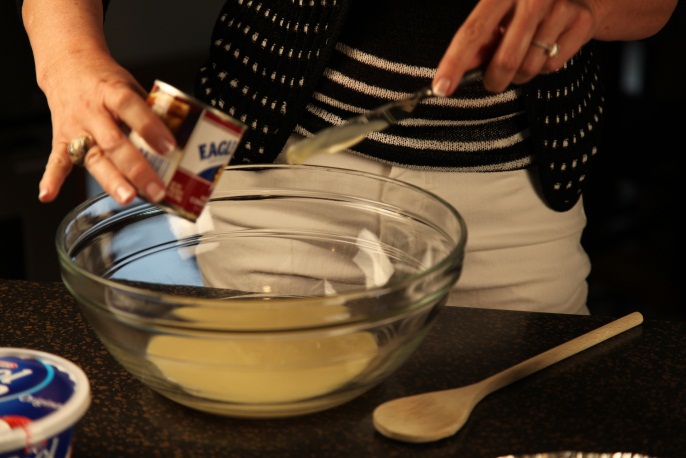 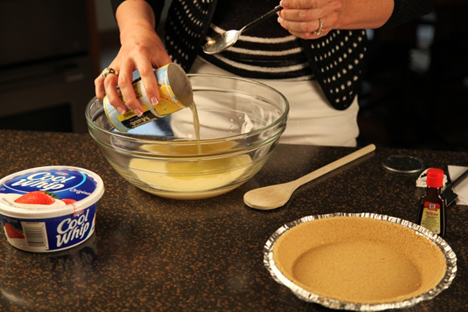 Fold in Cool Whip and a few drops of yellow food coloring.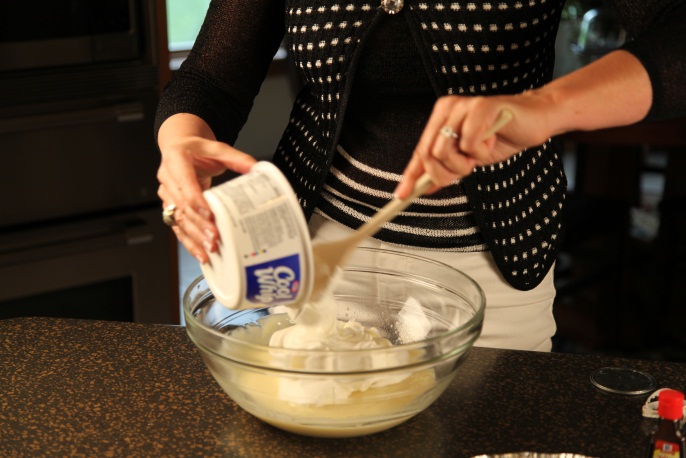 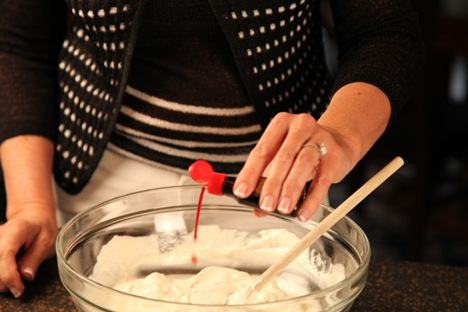 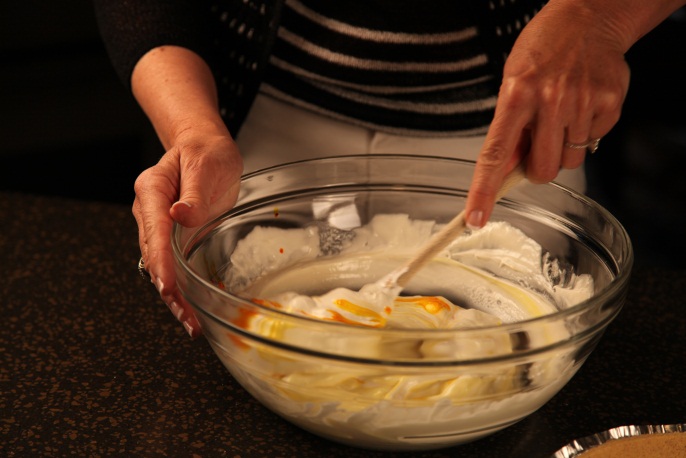 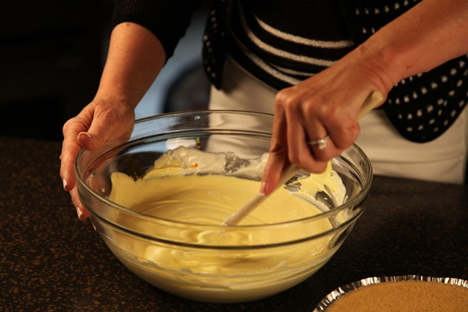 Pour into graham cracker crust and chill.